South Haven Township Board will meet remotely for its Regular Township Board Meeting this Wednesday, April 12, 2021 at 7:30 p.m.Join Zoom Meetinghttps://zoom.us/j/95169246176?pwd=K0luT2tXa2I2NWNtaklTOHpKalR2Zz09Meeting ID: 951 6924 6176Passcode: 3305Dial by your location        +1 646 558 8656 US (New York)        +1 312 626 6799 US (Chicago)        +1 646 518 9805 US (New York))Meeting ID: 951 6924 6176Passcode: 3305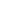 